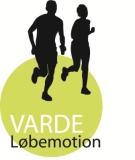 ”Varedeklaration”- Varde Løbemotion, Hold D.Trænere: Troels Jørgensen og Frederik Chr. JensenForudsætninger:For løbere med nogen erfaring, som løber 10 til 12 km to til tre gange om ugen.Hold D lover dig:Et gennemsnitsløbetempo mellem ca. 5:30 til 5:00 alt efter rute. Distance start ca. 10-12 km. 10 – 12km.Regelmæssig styrketræning er også en del af træningen.Vi følger ikke et fast løbeprogram, men kommer ud på mange forskellige ruter gennem hele sæsonen.Undervejs vil du få mulighed for intervaltræning, bakkeløb, fartlege og mange andre skønne løbeting.Vi forsøger at holde formen vedlige hele året rundt.Og ellers lover Hold D dig: godt selskab og gode løbevenner.Delmål:Vi træner os op til at løbe en halvmaraton omkring sommerperioden.Du bliver som minimum i stand til at gennemføre en halvmaraton sidst i maj men en hel maraton er selvfølgelig også en mulighed. Det er dog helt frivilligt, om du vil deltage i officielle løb.I Varde Løbemotions ferieperioder løber du selv eller forsætter med at komme til fælles frivillig træning (uden instruktør).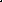 Efter sommeren træner vi resten af vejen op til et maraton. Mål: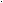 Du bliver en stærkere løber.Du synes løb er sjovt og især med løbevennerne fra Varde Løbemotion.
Du vil kunne løbe et halvmaraton
Du vil kunne gennemføre et maraton